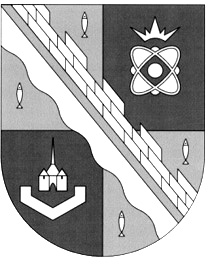 СОВЕТ ДЕПУТАТОВ МУНИЦИПАЛЬНОГО ОБРАЗОВАНИЯ СОСНОВОБОРСКИЙ ГОРОДСКОЙ ОКРУГ ЛЕНИНГРАДСКОЙ ОБЛАСТИ (ТРЕТИЙ  СОЗЫВ)Р Е Ш Е Н И Еот 27.03.2019 г.  № 30В соответствии с подпунктом 18 пункта 2 статьи 27 Устава муниципального образования Сосновоборский городской округ Ленинградской области, подпунктом 3 пункта 3 статьи 39.7 Земельного кодекса РФ, совет депутатов Сосновоборского городского округаР Е Ш И Л:1.  Внести дополнения в Порядок определения размера арендной платы за земли, находящиеся в собственности муниципального образования Сосновоборский городской округ Ленинградской области, утвержденный решением совета депутатов от 26.02.2008 № 21, дополнив таблицу со ставками арендной платы за землю (Кст) позицией 6.2.1 в следующей редакции:2 Настоящее решение вступает в силу со дня официального опубликования в городской газете «Маяк»  и распространяется на правоотношения, возникшие с 01 января 2019 года.3. Настоящее решение официально опубликовать в городской газете «Маяк. Глава Сосновоборского городского округа	                                                                 А.В.Иванов«О внесении дополнений в Порядок определения размера арендной платы за земли, находящиеся в собственности муниципального образования Сосновоборский городской округ Ленинградской области, утвержденный решением совета депутатов от 26.02.2008 № 21»№ позицииФункциональное использование земельного участка и категория арендатораНомер вида функционального использования по ГКОЗСтавка арендной платы (Кст), % от кадастровой стоимости земельного участка6.2.1.Земли под размещение розничного (универсального) рынка, организованного на основании разрешения органа местного самоуправления50,5%